        GEMEENTELIJKE KLEUTERSCHOOL GUIGOVEN 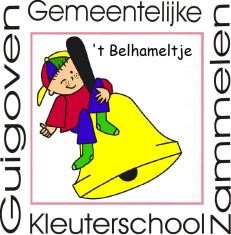 Brandstraat 3A 	 	3723 Guigoven 011/37.69.61 	 Tongerse Stwg. 340 	3724 Zammelen 012/23.88.31 	 				www.belhameltje.be                                                                            kobelhameltje@outlook.be VERKLARING OUDER(S) Vanuit de school hebben wij ontvangen: Het schoolreglement De infobrochure met de nodige documenten omtrent privacy, medicatie en deze engagementsverklaring. Wij, ouders van ………………………………………………………… hebben alles correct ontvangen, gelezen en gaan hiermee akkoord door te ondertekenen: GELEZEN EN GOEDGEKEURD Naam (vader): ……………………………………………………………………………………… Handtekening: ………………………………………………………………………… Datum: ……………………………………………………………………………………… Naam (moeder): ……………………………………………………………………………………… Handtekening: ………………………………………………………………………… Datum: ……………………………………………………………………………………… 